ПРОТОКОЛ заседания конкурсной комиссииАКЦИОНЕРНОЕ ОБЩЕСТВО «ВАГОНРЕММАШ» (АО «ВРМ»)«02» февраля 2021 г.					                № ВРМ – ЗК/08 - КК1Присутствовали:Председатель конкурснойКомиссии								             Члены Конкурсной комиссии:Повестка дня:     О подведении итогов запроса котировок цен № 08/ЗК -АО ВРМ/2021 на право заключения Договора поставки электроинструмента для нужд Тамбовского ВРЗ– филиала АО «ВРМ» до 31декабря 2021 года.    	Информация представлена ведущим специалистом сектора по проведению конкурсных процедур и мониторингу цен на закупаемые ТМЦ Проскуриным С.Б.                                            Комиссия решила:         1)  В связи с тем, что не подано ни одной котировочной заявки, признать запрос котировок цен 08/ЗК -АО ВРМ/2021 несостоявшимся.Подписи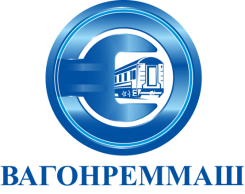 АКЦИОНЕРНОЕ ОБЩЕСТВО «ВАГОНРЕММАШ»105005, г. Москва, наб. Академика Туполева, дом 15, корпус 2, офис 27тел. (499) 550-28-90, факс (499) 550-28-96, www.vagonremmash.ru